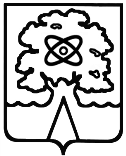 АДМИНИСТРАЦИЯ  ГОРОДСКОГО ОКРУГА ДУБНА  МОСКОВСКОЙ  ОБЛАСТИУПРАВЛЕНИЕ НАРОДНОГО ОБРАЗОВАНИЯул. Мира, д.1, г.Дубна, Московская область, 141980,тел.: 8-(496)-21-4-02-50, E-mail: goruno@uni-dubna.ruОКПО 37539975, ОГРН 1125010000026, ИНН/КПП 5010044239/50100100116.08.2021 г. №_______________На № ____________от _____________Министерство образования Московской области	_____________________________             Управление народного образования Администрации городского округа Дубны направляет    ссылки на публикации в СМИ, сайты и публикации в соц.сетях, освещающие кампанию ГИА-2021.С уважением, Начальник УправленияНародного образования	С.А.ЖаленковаИсп.Н.М.Минаева,8 49621 6 67 67*5551Публикации в СМИhttps://vk.com/dubna_tv?w=wall-101960899_14256 Публикации в СМИhttps://www.facebook.com/groups/dubnanews/permalink/4529843193697060/ Публикации в СМИhttps://www.youtube.com/watch?v=dsfDbH7wAOk Публикации в СМИhttps://www.youtube.com/watch?v=KaQ-YZT3XSo Публикации в СМИhttps://vk.com/dubna_tv?z=video-101960899_456241484%2Fac830a2b9f86b54785%2Fpl_wall_-101960899 Публикации в СМИhttps://vk.com/dubna_tv?w=wall-101960899_14084 Публикации в СМИhttps://vk.com/ploshadmira?w=wall-162888775_17136 Публикации в СМИhttps://vk.com/vestidubna?w=wall-63491525_47111 Публикации в СМИhttps://vk.com/vestidubna?w=wall-63491525_47037 Публикации в СМИhttps://vk.com/vestidubna?w=wall-63491525_46960 Публикации в СМИhttp://www.naukograd-dubna.ru/article/100-ballov-na-edinom-gosudarstvennom-ekzamene-nabrali-7-dubnentsev-276148 Публикации в СМИhttps://vk.com/vestidubna?w=wall-63491525_46939 Публикации в СМИhttp://www.naukograd-dubna.ru/article/i-snova-pobedy-275442 Публикации в СМИhttps://vk.com/vestidubna?w=wall-63491525_46869 Публикации в СМИhttp://www.naukograd-dubna.ru/article/vypusknik-iz-dubny-nabral-200-ballov-na-edinom-gosudarstvennom-ekzamene-274832 Публикации в СМИhttps://vk.com/vestidubna?w=wall-63491525_46565 Публикации в СМИhttps://dubna.ru/article/2021/07/bolee-50-vypusknikov-dubnenskih-shkol-poluchili-zolotye-medali Публикации в СМИhttps://open-dubna.ru/obrazovanie/13380-v-dubne-51-zolotoj-medalist Публикации в СМИhttp://www.naukograd-dubna.ru/article/bolee-50-vypusknikov-dubnenskih-shkol-poluchili-zolotye-medali-275913Публикации в СМИhttp://www.naukograd-dubna.ru/article/ege-na-vse-100-272516 Публикации в СМИhttps://ideputat.er.ru/news/847142 Публикации в СМИhttps://dubna.bezformata.com/listnews/v-dubne-51-zolotoy-medalist/95503447/ Публикации в соц.сетях и на сайтах.https://mo.mosreg.ru/sobytiya/novosti-ministerstva/22-04-2021-16-36-36-podmoskovnye-shkolniki-v-proekte-ege-eto-pro100 Публикации в соц.сетях и на сайтах.https://mo.mosreg.ru/sobytiya/novosti-ministerstva/16-04-2021-15-45-56-podmoskovnye-vypuskniki-prinyali-uchastie-v-proekt Публикации в соц.сетях и на сайтах.http://goruno-dubna.ru/  - официальный сайт Управления народного образования г.о.ДубныПубликации в соц.сетях и на сайтах.http://goruno-dubna.ru/?page_id=593  -страница общая по объявлениям ГИАПубликации в соц.сетях и на сайтах.http://goruno-dubna.ru/?page_id=938 – страница по ЕГЭ с вкладкамиПубликации в соц.сетях и на сайтах.http://goruno-dubna.ru/?page_id=940 –страница по ОГЭ с вкладкамиПубликации в соц.сетях и на сайтах.https://www.instagram.com/p/CQ04vx0DKn0/ Публикации в соц.сетях и на сайтах.https://www.instagram.com/p/CQJJKwXjDC0/ Публикации в соц.сетях и на сайтах.https://www.instagram.com/p/CP8LWUijMg8/ Публикации в соц.сетях и на сайтах.https://www.instagram.com/p/CONn3_RDiyR/ Публикации в соц.сетях и на сайтах.https://www.instagram.com/p/CNrZM5eDmdu/ Публикации в соц.сетях и на сайтах.https://www.instagram.com/p/CNCyr44jXTX/ Публикации в соц.сетях и на сайтах.https://www.instagram.com/gorunodubny/ Публикации в соц.сетях и на сайтах.https://www.instagram.com/p/CKlptOzDcB4/ Публикации в соц.сетях и на сайтах.https://vk.com/gorunodubna?w=wall-166487202_908 Публикации в соц.сетях и на сайтах.https://vk.com/gorunodubna?w=wall-129542756_16823 Публикации в соц.сетях и на сайтах.https://vk.com/gorunodubna?w=wall-166487202_907 Публикации в соц.сетях и на сайтах.https://vk.com/gorunodubna?w=wall155777345_4321 Публикации в соц.сетях и на сайтах.https://vk.com/gorunodubna?w=wall-166487202_906 Публикации в соц.сетях и на сайтах.https://vk.com/gorunodubna?w=wall-129542756_16664 Публикации в соц.сетях и на сайтах.https://vk.com/gorunodubna?w=wall-166487202_898 Публикации в соц.сетях и на сайтах.https://vk.com/gorunodubna?w=wall155777345_4111 Публикации в соц.сетях и на сайтах.https://vk.com/gorunodubna?w=wall-166487202_895 Публикации в соц.сетях и на сайтах.https://vk.com/gorunodubna?w=wall-166487202_893 Публикации в соц.сетях и на сайтах.https://vk.com/gorunodubna?w=wall-166487202_885 Публикации в соц.сетях и на сайтах.https://vk.com/gorunodubna?w=wall-166487202_872 Публикации в соц.сетях и на сайтах.https://vk.com/gorunodubna?w=wall-166487202_866 Публикации в соц.сетях и на сайтах.https://vk.com/gorunodubna?w=wall-166487202_863 Публикации в соц.сетях и на сайтах.https://vk.com/gorunodubna?w=wall-166487202_855 Публикации в соц.сетях и на сайтах.https://vk.com/gorunodubna?w=wall-166487202_842 Публикации в соц.сетях и на сайтах.https://vk.com/gorunodubna?w=wall-166487202_841 Публикации в соц.сетях и на сайтах.https://vk.com/gorunodubna?w=wall-166487202_833 Публикации в соц.сетях и на сайтах.https://vk.com/gorunodubna?w=wall-166487202_819 Публикации в соц.сетях и на сайтах.https://vk.com/gorunodubna?w=wall-166487202_818 Публикации в соц.сетях и на сайтах.https://vk.com/gorunodubna?w=wall-166487202_817 Публикации в соц.сетях и на сайтах.https://vk.com/gorunodubna?w=wall-166487202_815 Публикации в соц.сетях и на сайтах.https://vk.com/gorunodubna?w=wall-166487202_812 Публикации в соц.сетях и на сайтах.https://vk.com/gorunodubna?w=wall-166487202_808 Публикации в соц.сетях и на сайтах.https://vk.com/gorunodubna?w=wall-166487202_795 Публикации в соц.сетях и на сайтах.https://vk.com/gorunodubna?w=wall-166487202_784 Публикации в соц.сетях и на сайтах.https://vk.com/gorunodubna?w=wall-166487202_779 